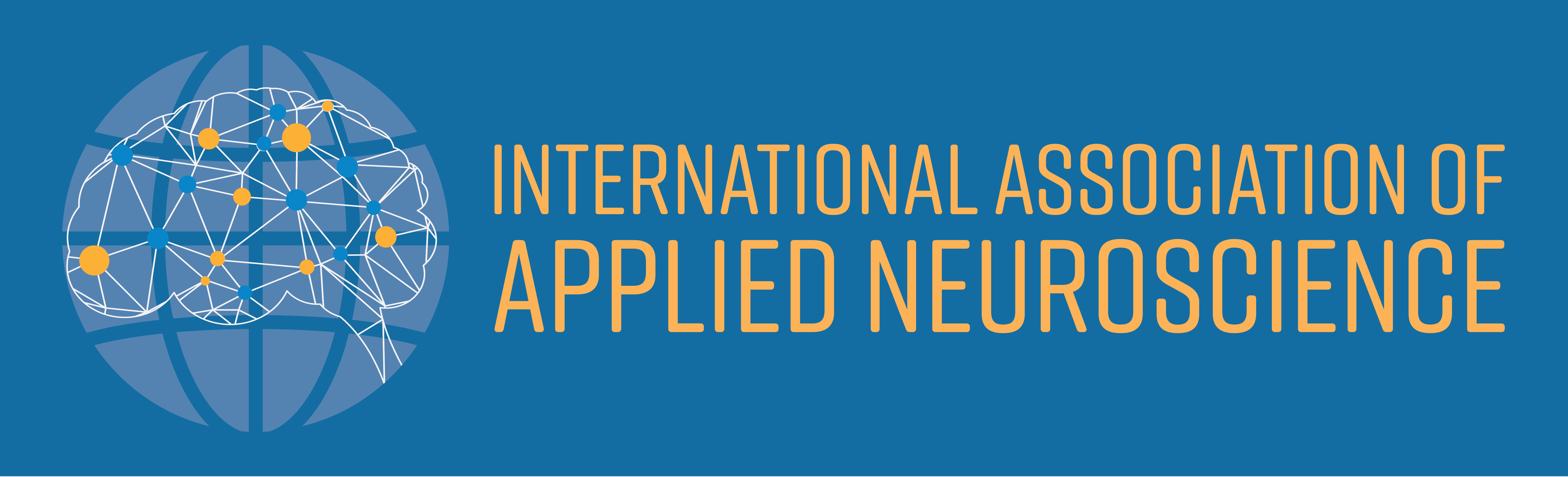 2nd Annual IAAN Conference of Applied Neuroscience     Thursday 21 May – Saturday 23 May 2020     Rydges on Swanston, 701 Swanston Street, Carlton & The Melbourne Brain CentreConference Keynote Speakers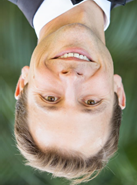 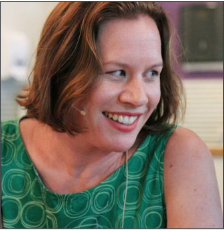 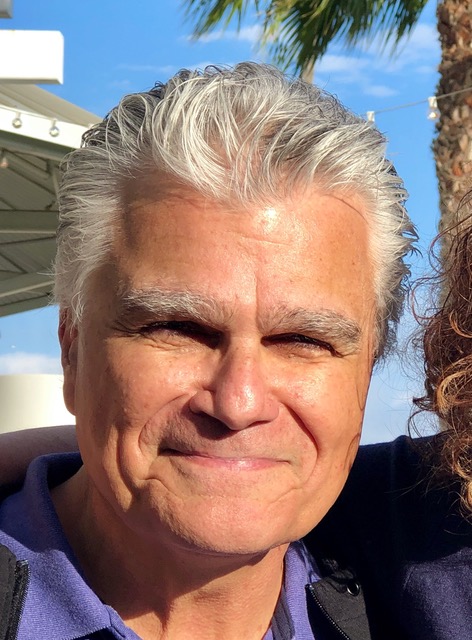          Dr Louis  Cozolino                    Dr Amee Baird                               Dr Jared Cooney Horvath                 Psychologist, Author                Neuroscientist, Author                 Educator, Neuroscientist                Los Angeles, USA                      Newcastle, Australia                      Melbourne, Australia                      Dr Louis Cozolino Pre-Conference Full Day Workshop  –  20 May 2020 – Rydges HotelPublic Lecture – 21 May 6.15pm – Melbourne Brain Centre  Dr Cozolino holds degrees in philosophy, theology, and clinical psychology. His interests are in the areas of the synthesis of neuroscience with psychotherapy, education, management and leadership. He is the author of seven books The Neuroscience of Psychotherapy, The Social Neuroscience of Education, The Neuroscience of Human Relationships, The Healthy Aging Brain, Attachment-Based Teaching, The Making of a Therapist, and Why Therapy Works. He has also authored, co-authored articles and book chapters on child abuse, schizophrenia, education, language and cognition. Dr Cozolino lectures around the world on brain development, evolution, psychotherapy and maintains a clinical consulting practice in Los Angeles.Up to 20 additional speakers, covering a wide range of applied neuroscience topicsPeer-to-peer networking and forumIAAN Annual General Meeting3 conference streams (Psychotherapy,   Organisational and Educational) Keynotes, oral presentations and workshops24 Continuing Professional Development Points  FREE IAAN MEMBERSHIP for full-time students